Министерство образования, науки и молодежной политики Республики Коми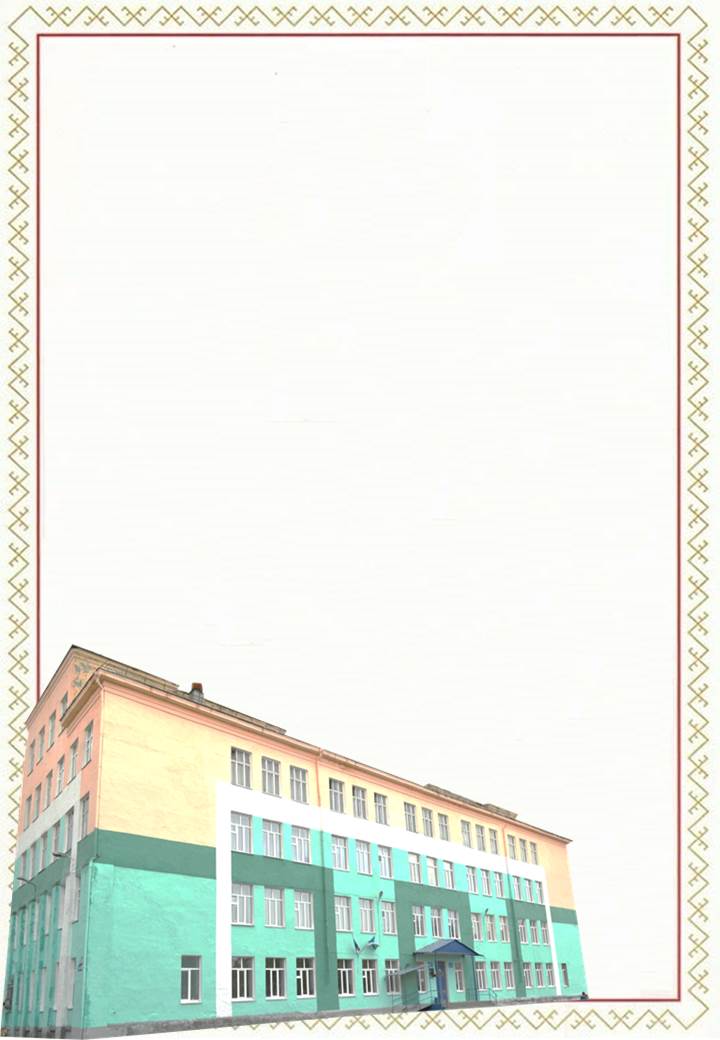 Управление образования администрации МОГО «Воркута»Муниципальное общеобразовательное учреждение «Гимназия №2» г.ВоркутыэкскурсияТема «Прогулка  по городскому парку»Подготовила: Патракова Елизавета Александровна учащийся 5В класса МОУ «Гимназия №2» г.ВоркутыАдрес 1669906 г.Воркута ,ул.Ленина 36б Домашний адрес 169906 Воркута ,ул.Мира д 7 кв 8Контактный телефон: 8215172643, 89129520795Руководитель: Андранович Елена ВячеславовнаУчитель истории и обществознания МОУ «Гимназия №2» г.ВоркутыАдрес места работы  Воркута ул.Ленина 36Б  Контактный телефон: e-mail:89121429643stella1968@mail.ru                                                                       Воркута,2020Тема экскурсии «Прогулка по городскому парку»Продолжительность- 60 минутСодержание– в ходе экскурсии раскрываются следующие подтемы: История возникновения и развития парка. История названия парка. Доска Почета. История появления скульптур в парке. Скульптуры парка в советский период, современные скульптуры. Болото-озеро-родник-лодочная станция. Бесследно исчезнувшие аттракционы, качели. Детские площадки, спортивные площадки Появление «Орбиты»,  .Реконструкции парка -новые скамейки -от простых скамеек для отдыха до скамеек примиренияМаршрут экскурсии -Центральные ворота-информационный стенд- скульптура «Оленя», -озеро-«Орбита»- Ленинградский уголок-скамейки- спортивные площадки- детские площадки качели-доска ПочетаВид экскурсии:- по содержанию -обзорная- по составу  -групповая- по месту проведения -городская-по  способу передвижения -пешеходная- по форме проведения -квестКоличество объектов –8Состав участников 5-7 классыЦель экскурсии: Знакомство с историей создания парка и его достопримечательностямиЗадачи экскурсии:-привлечь учащихся к истории и достопримечательностям парка- используя технологию квеста ,познакомить экскурсантов с различными объектами городского парка, их особенностями , историей появления на территории парка -воспитание любви к малой родинеДанная экскурсия создана в сентябре-октябре 2019 года, проведена для учащихся 5в класса и их родителей, экскурсия позволила не только  ребятам но и нашим родителям познакомиться с историей парка и ее достопримечательностями.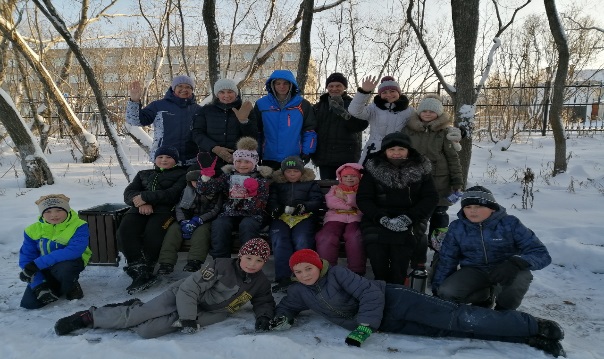 Фото 5в с родителями в конце экскурсии  в городском парке 25.10.2019 г.Список литературы и источников«Воркута-город на угле, город в Арктике» под редГецен М.В. Сыктывкар ,2011 гБарыш Елена «В городском парке» МБУ «Воркутинский городской архив» Воспоминания В. Трошина личный архив Андранович Е.В. 2017 г.Фото Резниченко А. сайт ВКСодержание экскурсииЭкспонаты(объекта показа)Методические приемы1.Здравствуйте, ребята.Сегодня мы  с вами совершим удивительное путешествие по хорошо вам знакомому месту-Городскому парку. Назовите тему нашей экскурсии- Прогулка по городскому паркуВы ведь часто здесь бываете?А хорошо ли вы знаете наш парк?Как называется наш парк-наш парк носит имя 40-летие Коми комсомолаВход в парк 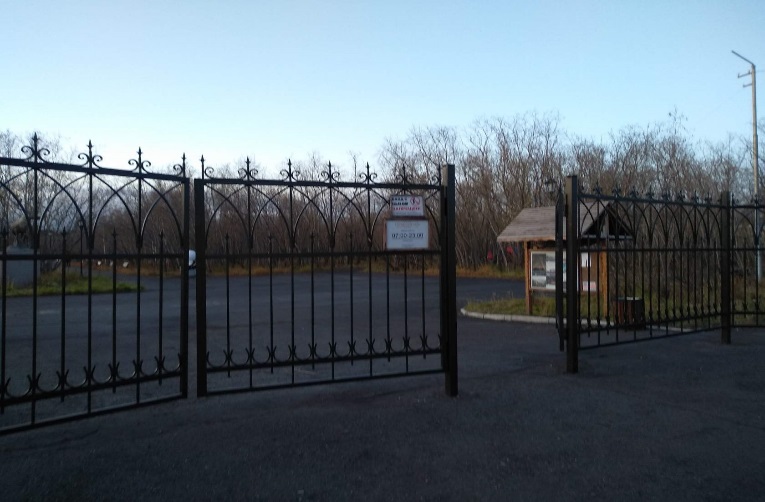 ОрганизационныйНазвать тему экскурсииЦели и задачи экскурсииПравилах поведения на экскурсииЭвристическая беседаПарк проходит параллельно двух улицУл.Парковой и Ленинградской.Создавался парк в 1959-1960 ггАвтором проекта был Б.А.Ершов при участии Биндасовой и Орловской (уроженцами Ленинграда) «Здесь когда-то был карьер, он начинался где-то в 40-е годы, здесь добывали песчано-гравийную смесь для стройки. Поэтому улица, которая располагается со стороны Ленинградской, называется Песчаной. Постепенно карьер заполнялся своими родниковыми водами, заполнялся, заполнялся и превратился в такое болотце», так об этом месте рассказывает бывший архитектор города Трошин Виталий Алексеевич, а вот старожилы рассказывают,что на этом месте было болото и мусорная свалка.Почти все комсомольские организации города приняли участие в строительстве парка,за несколько месяцев было осушено болото,расширено естественное озеро,укреплены берега, проложена дренажная система.Увидеть эту дренажную систему (почти в том же виде можно летом и осенью)Дренажная система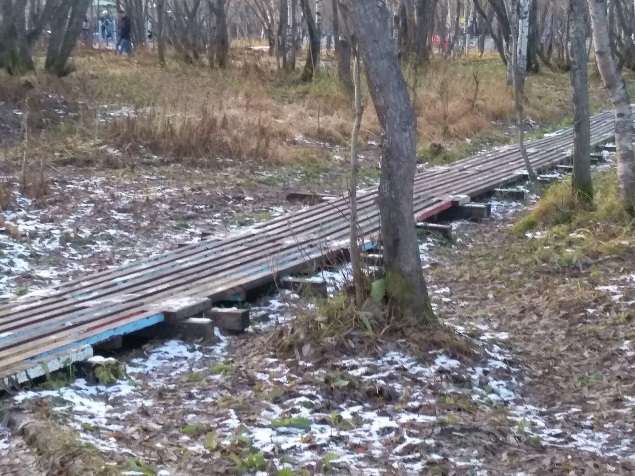   Вид парка и озера в 1961 годуФото городской архив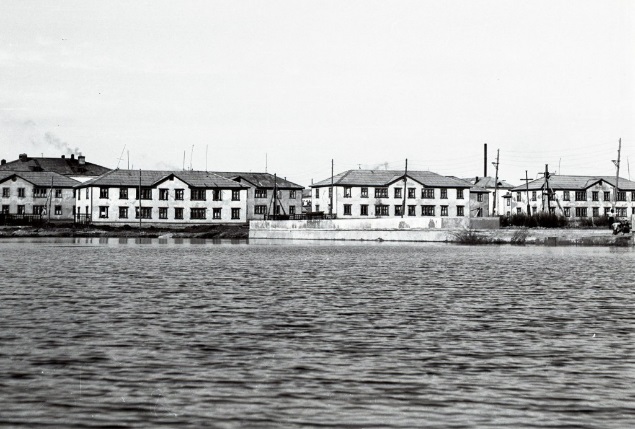 Группу выстроить  так ,чтобы обзор был панорамным Метод-историческая справка В 1961 году парк стали готовить к открытию. Молодые люди, комсомольцы, горожане : высаживали цветы и ивы, которые привозили из Сивой Маски, покрывали аллеи кирпичной крошкой, ставили клумбы. Место оживало, с каждым днем парк становился краше, и наполнялсялюбовью ,которую в него вкладывали воркутинцы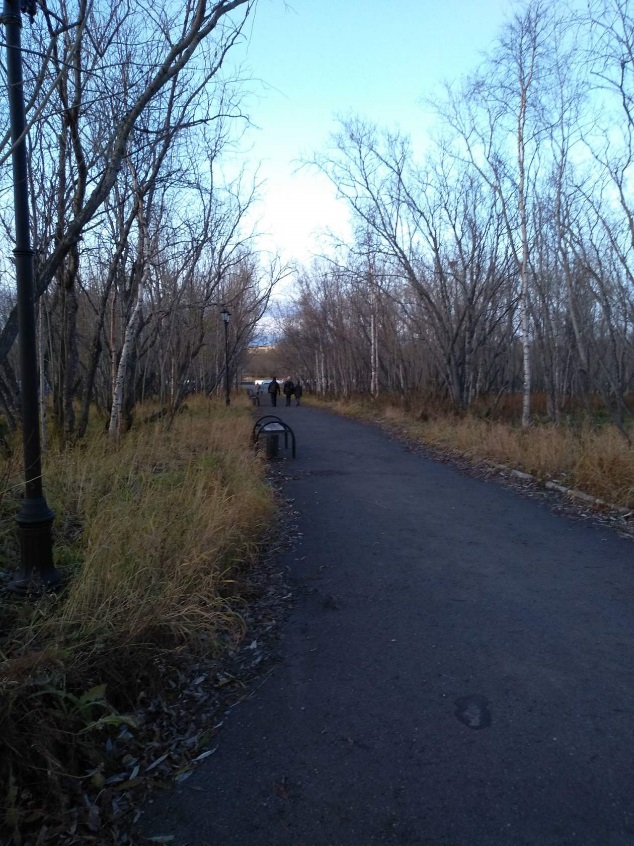 Аллея парка с деревьямиМетод историческая справкаПрием панорамного показа,зрительной реконструкцииА вот куда мы отправимся дальше, должны решить вы ,отгадав загадкуКто без компаса и картыМчится в тундре, тянет нартыВ ночь полярную и день?Это-    (ответ северный олень)Символ Воркуты создал художник и скульптор Анатолий Григорьев во время восьмилетнего отбывания наказания в лагере в 1953 году. Ранее скульптура располагалась на крыше пятиэтажного здания хладокомбината.Уставлена скульптура оленя в парке лишь в 2018 году.А на этом месте находился другой памятник «Миру мир»К сожалению, данная скульптура не сохраниласьСкульптура «Миру мир»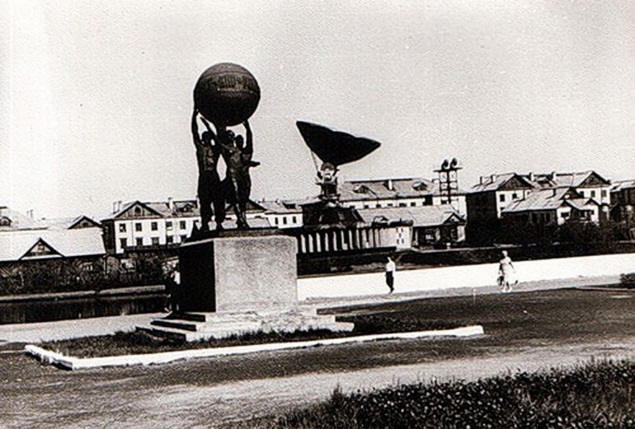 Скульптура «Полярный олень»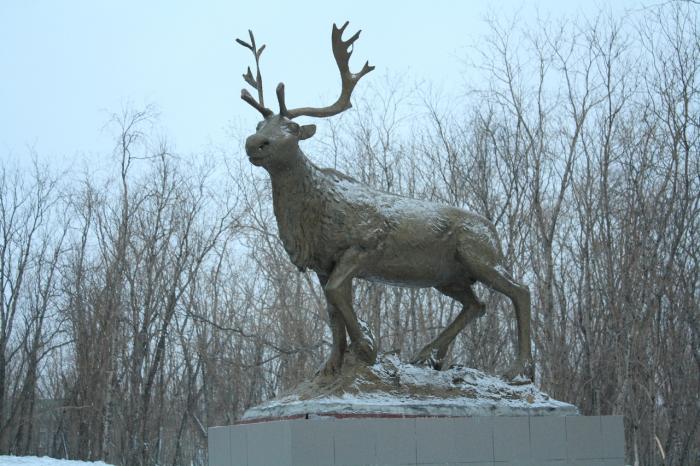 Подходим к скульптуре северного оленя -посмотрели на нее .Краткая историческая справкаПрием демонстрации фото-контрастВ 1967 году построена главная достопримечательность парка - тарелка станции «Орбита». С тех пор воркутинцы получили возможность смотреть передачи из Москвы. «Воркутинская «Орбита» - это космическое «чудо» XX века»,- именно так было охарактеризовано это событие в «Заполярье» 4 июля 1981 годаФото системы Орбита  современный вид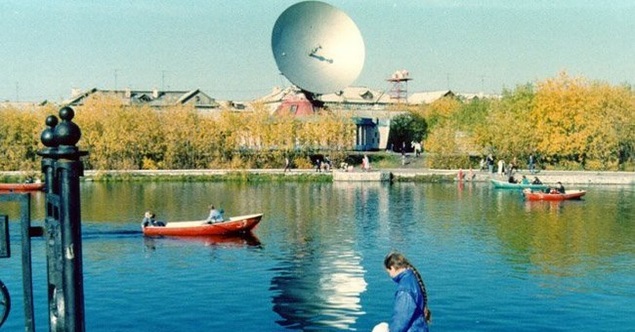 Прием панорамного показаВ 1970-е годы началась реконструкция парка, проводил ее главный архитектор города В. А. Трошин. В эти годы парк полностью преобразился. «Построена эстрада, танцплощадка, углублено дно озера, заасфальтированы набережные и аллеи, построены лодочная станция и домик «Русского чая». Теперь везде были расставлены фонарики, а центральную аллею стала украшать скульптура «Миру-мир», о которой говорилось раньше Территория была обнесена металлической оградой, отлитой на ВМЗВспоминает Виталий ТрошинГородской парк привлекал людей и другими объектами…какими?Давайте, поиграемНе сиди и не скучай Посильнее раскачайВверх и вниз и полетелиЛюбят смельчаков …..(качели)В парке в 70-80-е годы существовало кольцо обозрения, силовые качели и карусель, детская железная небольшая дорога. К сожалению, все эти аттракционы утрачены, и на их месте существуют новые 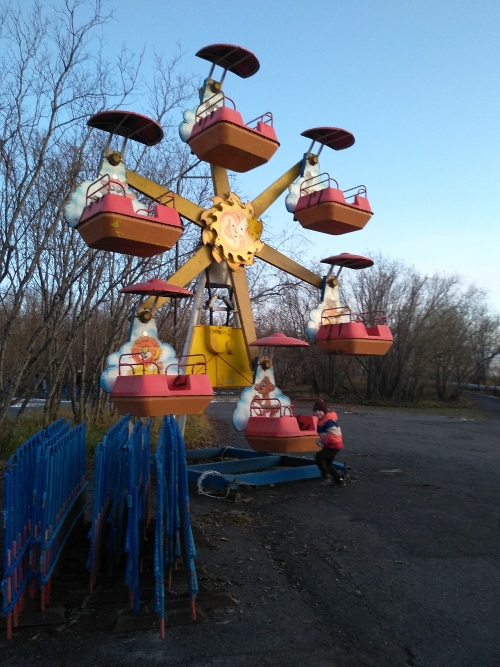 КАЧЕЛИ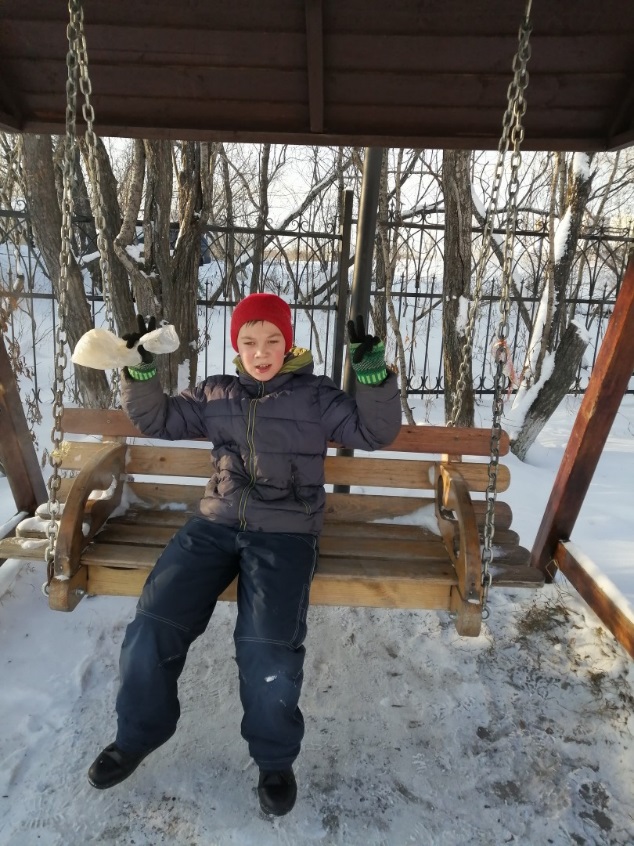 КАЧЕЛИ В ГОРОДСКОМ ПАРКЕБЕСЕДПАНОРАМНЫЙ ПОКАЗПОЗНАВАТЕЛЬНЫЕ ЗАДАНИЯИ вот сейчас гуляя в паркеЯ вижу старенький забор,Он раньше охранял….(танцпол)Сейчас там громко скачет мячИ на футбол зовет ребят-найдите это место в парке(оно находится рядом с качелями)Здесь в 70-80-е годы устраивались концерты, танцевальные вечера…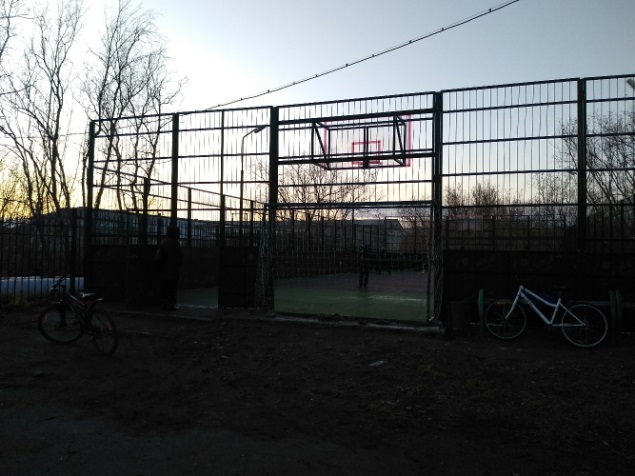 Метод поисково-эвристическийПрием фото -контрастПосмотрите на ребус, определите  что это за объект?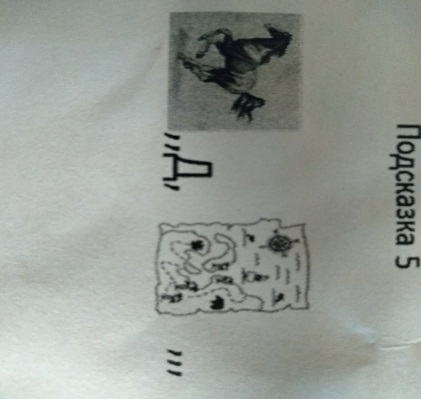 Совершенно верно-это лодка, прохладным северным летом воркутинцы с удовольствием катались на лодкахПавильоны  лодочной станции и кафе «Русский чай»-удивительно ажурное резное здание к сожалению сгорели в конце 80-х годовлодки на озере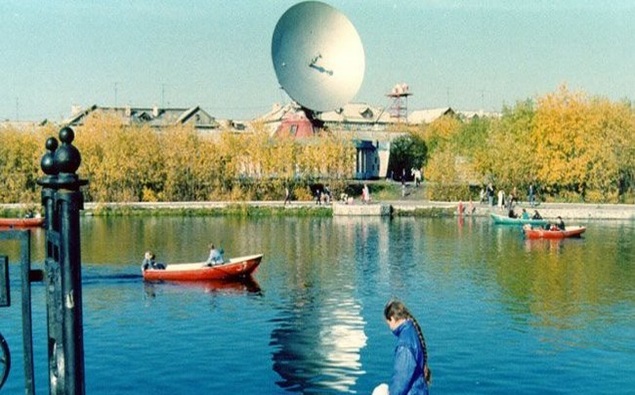 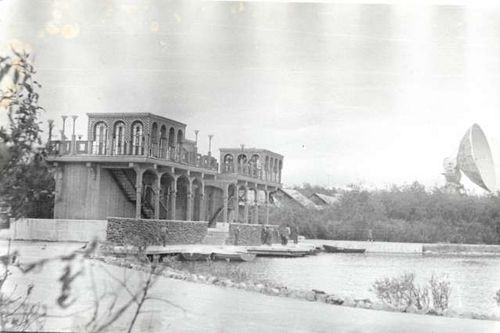 Панорамный видПознавательной-поисковый методКонтрастные фотографииПосле реконструкции появился еще один замечательный уголокДолго горная река Разделяла берега,Но бревенчатый настилБерега соединил( мост)Ленинградский уголок ,так называют воркутинцы это место- с мостиком и фонарями, частично мост был изготовлен работниками воркутинского механического заводаМост с фонарями в городском парке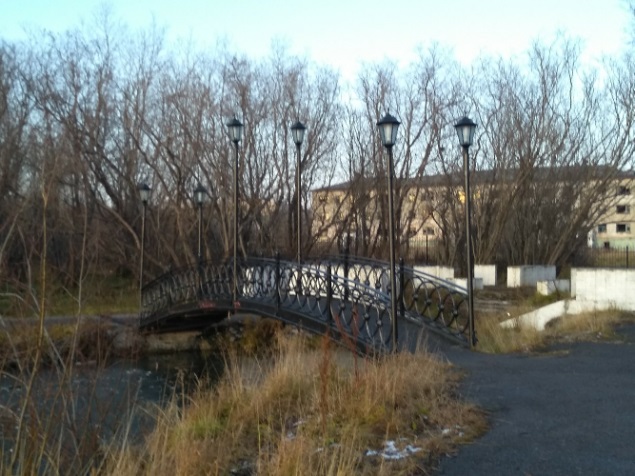 Метод квеста и показ панорамныйПрименяем прием в рассказе — прием сообщения.При рассказе подтемы — приемдемонстрации фото-контрастКак это здорово со всеми помиритьсяНет обид ни на кого,Унынье прочь из сердца своего.Быть в мире и спокойствие в душе,Нигде ни в чьи не втягивая бучи,Рискуя рухнуть вниз на вираже.Не воевать, не рвать свои сердцаБыть в мире по возможности со всемиНо не роняя своего лица…(скамейка примирения)Такие скамейкипоставлены всего лишь три года назад и очень понравились воркутинцам.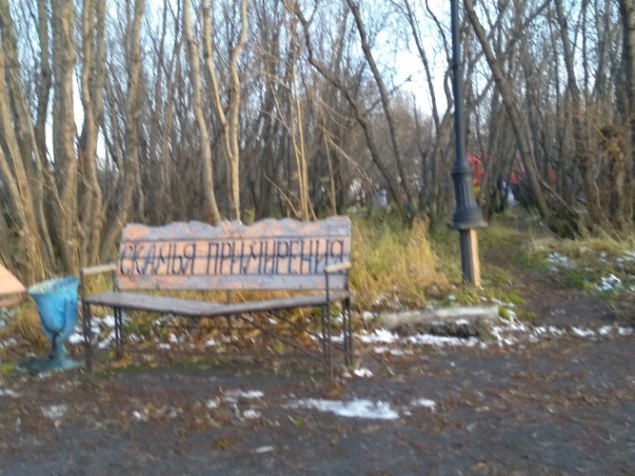 Применяем прием в рассказе — прием сообщения.При рассказе подтемы — приемдемонстрации фотопознавательное заданиеПри реконструкции в 80-х годах появилась детская площадкаТы иди туда скорейПосмотри -ка на зверей,на заморских очень редких, что живут в просторных клетках…на детской площадке появились скульптуры различных животных ,сейчас рядом с этими скульптурами появилась еще одна детская площадкаСкульптуры животных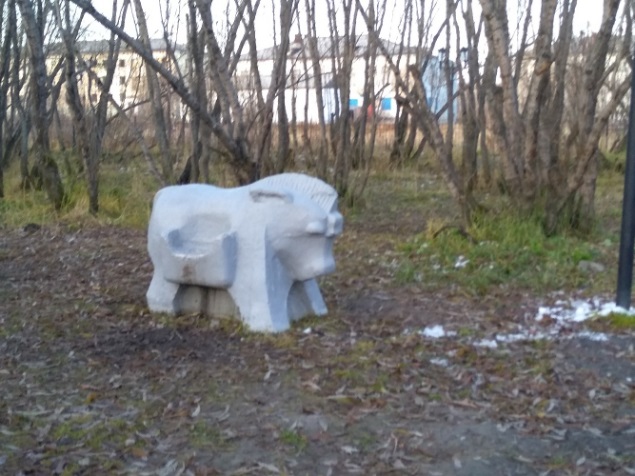 Рассказ-сообщениеПри выходе из парка можно заметить еще один объект,вернее,то что от него осталосьКак лучшая глава отчетаО том, что сделано за годИ день и ночь…Стоит у парковых воротНа самом видном ,людном местеОна, как ленинский наказКак гимн труду, как символ чести,Как рапорт партии от нас,Здесь смотрит с каждого портретаГерои прежних мирных днейИ с высоты вершины этой,мы видим остов прежних дней.(Доска почета) Действительно здесь находилась доска почета ГК ВЛКСМПортреты, тех молодых людей, то трудом добился уважения жителей города.Сейчас от доски почета остался только остов..Но постепенно парк обновляется ,появляются новые объекты,может быть со временем будет восстановлена и доска почета…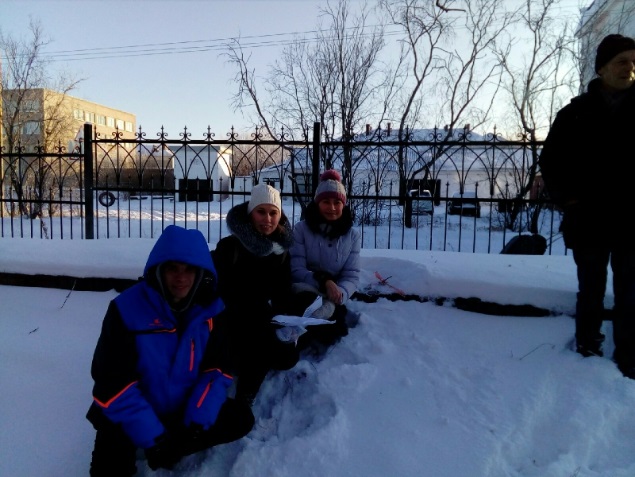 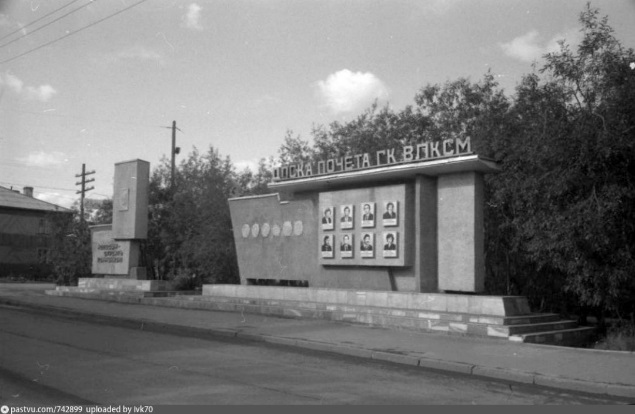 Рассказ-беседа с показом фото-контрастаСейчас городской парк Воркуты остается излюбленным местом отдыха воркутинцев. В нём планируются новые перестройки и усовершенствования, прогресс не стоит на месте и Воркута тоже. Этот тихий, знакомый с детства уголок ,несмотря ни на что, всегда остается уютным и будет радовать глаз. Пусть поколение за поколением посещает это место, не забывает его историю и хранит в сердце теплоту и любовь к родному городу.Я надеюсь, что наша экскурсия помогла вам найти новые объекты и узнать про новые. От этого наш любимый уголок Воркуты стал нам еще ближе и роднее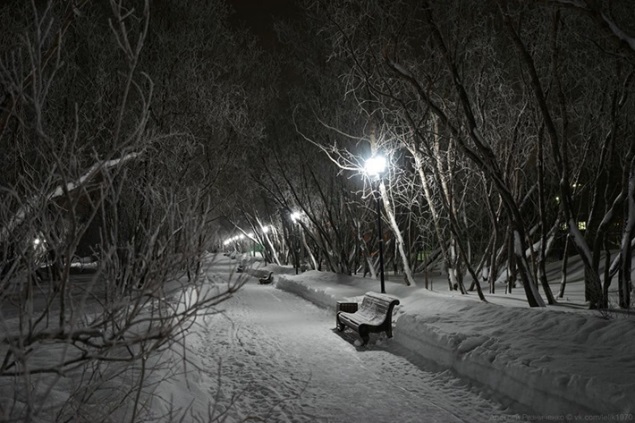 Аллея парка 2020 г.Обзорная панорама